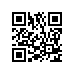 Об утверждении тем, руководителей и консультантов курсовых работ студентов образовательных программ «Консультативная психология. Персонология», «Прикладная социальная психология», «Психология в бизнесе», «Системная семейная психотерапия» факультета социальных наукПРИКАЗЫВАЮ:Утвердить темы курсовых работ студентов 1 курса образовательных программ магистратуры «Консультативная психология. Персонология», «Прикладная социальная психология», «Психология в бизнесе», «Системная семейная психотерапия», направления подготовки 37.04.01 «Психология», факультета социальных наук очной формы обучения (приложения 1, 2, 3, 4).Назначить руководителей и консультантов по подготовке курсовых работ студентов согласно списку (приложения 1, 2, 3, 4).Установить срок сдачи курсовых работ согласно списку (приложения 5).Декан факультета социальных наук                                                              А.Ю. МельвильРегистрационный номер: 2.6-02/1312-03Дата регистрации: 13.12.2018